Подробный план-конспект уроков по ОБЖ.1.Организационный момент.Проверка готовность к уроку:На столе должны быть: тетрадь, учебник, дневник.Тема урока:Единая государственная система предупреждения и ликвидации чрезвычайных ситуаций (РСЧС).Цель урока. Познакомить учащихся с единой государственной системой предупреждения и ликвидации чрезвычайных ситуаций (РСЧС) по защите населения и территорий от чрезвычайных ситуаций природного и техногенного характера и её основными задачами. Дать общее представление о структуре РСЧС, её силах и средствах. Целевые установки урокаПредметные результаты: · понимание роли государства и действующего законодательства в обеспечении национальной безопасности и защиты населения от опасных и чрезвычайных ситуаций природного, техногенного и социального характера.Метапредметные результаты: · понимать учебную задачу урока и стремиться её выполнить; · выдвигать предположения и доказывать их; · уметь извлекать необходимую информацию при изучении иллюстраций учебника; · отвечать на итоговые вопросы и оценивать свои достижения на уроке. Личностные результаты: · осознавать необходимость ответственного, бережного отношения к окружающей среде.Оборудование:· Постановление Правительства Российской Федерации «О единой государственной системе предупреждения и ликвидации чрезвычайных ситуаций» (последняя редакция). · ОБЖ: комплект демонстрационных таблиц с методическими рекомендациями: 5—9 кл.: Основы безопасности личности, общества, государства. 2.Основная часть урока.Чрезвычайная ситуация – это обстановка на определенной территории, сложившаяся в результате аварии, опасного природного явления, катастрофы, стихийного или иного бедствия, которая может повлечь или повлекла за собой человеческие смерти, а так же ущерб здоровью людей или окружающей среде, значительные материальные потери и нарушение условий жизнедеятельности людей.Изучаемые вопросы 1. РСЧС, её предназначение и задачи. 2. Структура РСЧС. 3. Силы и средства РСЧС. Землетрясения, цунами, разломы земной коры, извержения вулканов, гибель атомных подводных лодок «Курск», «Скорпион» СШАРяд трагедий послужил созданию РСЧС. 1986 г. 26 апреля
авария и взрыв на 4-м блоке Чернобыльской атомной электростанции имени Ленина (Украинская ССР). В первые дни погибли 2 чел., госпитализировано 197. Согласно отчёту ООН, высокую дозу радиации получили около 600.000 чел., из них не менее 4000 умерло позднее от рака. Из зоны бедствия эвакуированы 45 тыс. чел. в Украинской и 135 тыс. в Белорусской ССР. Существенно пострадала территория в 109 тыс. кв. км, задеты загрязнением в заметных масштабах ещё около 100 тыс. кв. км (23% территории Белоруссии, 5% территории Украины, 0,5% территории РСФСР).1986 31 августа
в порту г. Новороссийск (Краснодарский край) в столкновении с грузовым судном, сухогрузом «Пётр Васев», утонул пассажирский теплоход «Адмирал Нахимов». Советская пресса сообщила, что «имеются человеческие жертвы». Позже появились цифры погибших: сначала 398 чел., затем — 423 чел.1988 4 июня
при подходе к станции Арзамас-1 (Горьковская область) грузового поезда, следовавшего из г. Дзержинск в Казахскую ССР, произошёл взрыв 3 вагонов с 18 т промышленных взрывчатых веществ, предназначенных для горных предприятий юга страны. Глубина воронки на месте взрыва — 30 м. Уничтожено 151 жилое строение (в т.ч. снесён близлежащий посёлок), 2700 чел. лишились жилья. Погибли 94 чел. (в том числе 10 детей), ранено 840. Одна из версий причины: утечка газа в газопроводе под железнодорожными путями.Последней каплей для правительства стало ужасное  Землетрясение в Армении 7 декабря 1988 года ... В результате землетрясения, по официальным данным, погибло 25 тысяч человек, 140 тысяч стали инвалидами, а 514 тысяч человек лишились крова. Землетрясение вывело из строя около 40 процентов промышленного потенциала республики.Единая государственная система предупреждения и ликвидации чрезвычайных ситуаций (РСЧС) – это система, объединяющая органы управления, силы и средства федеральных органов исполнительной власти, органов исполнительной власти субъектов Российской Федерации, органов местного самоуправления и организаций, в полномочия которых входит решение вопросов в области защиты населения и территорий от чрезвычайных ситуаций природного и техногенного характера.Наиболее ярко выражены две целевые функции РСЧС: предупреждение возникновения и снижение размеров ущерба от ЧС; ликвидация чрезвычайных ситуаций.Рекомендации по изложению учебного материалаПроинформировать учащихся о том, что в нашей стране в апреле 1992 г. Постановлением Правительства РФ была создана Российская система предупреждения и действий в чрезвычайных ситуациях, которая в 1995 г. была преобразована в Единую государственную систему предупреждения и ликвидации чрезвычайных ситуаций (РСЧС)Основные задачи РСЧС:Разработка правовых и экономических норм, связанных с защитой населенияПодготовка населения к действиям при чрезвычайных ситуацияхПрогнозирование чрезвычайных ситуацийОценка и ликвидация социально-экономических последствий ЧСНадзор и контроль в сфере защиты населения и территорий от чрезвычайных ситуацийМеждународное сотрудничество в области защиты населения и территорийЛиквидация ЧСПостоянно действующими органами управления РСЧС являются: на федеральном уровне – МЧС России, подразделения федеральных органов исполнительной власти, для решения задач в области защиты населения и территорий от чрезвычайных ситуаций и (или) гражданской обороны; на межрегиональном уровне – региональные центры ГОЧС МЧС России; на региональном уровне – главные управления МЧС России по субъектам РФ; на муниципальном уровне – органы, специально уполномоченные на решение задач гражданской обороны, задачи по предупреждению и ликвидации чрезвычайных ситуаций при органах местного самоуправления; на объектовом уровне – структурные подразделения или работники организаций, уполномоченные решать задачи в области защиты населения и территорий от чрезвычайных ситуаций. Постоянно действующие органы управления РСЧС создаются и осуществляют свою деятельность в порядке, установленном законодательством РФ и иными нормативными правовыми актами. Органами повседневного управления РСЧС являются:центры управления в кризисных ситуациях, информационные центры, дежурно-диспетчерские службы федеральных органов исполнительной власти; центры управления в кризисных ситуациях региональных центров;центры управления в кризисных ситуациях органов управления ГОЧС, информационные центры, дежурно-диспетчерские службы территориальных органов федеральных органов исполнительной власти; единые дежурно-диспетчерские службы муниципальных образований, дежурно-диспетчерские службы организаций (объектов).Познакомить учащихся со структурой РСЧС, довести до их сведения, что Единая система состоит из функциональных и территориальных подсистем, действует на федеральном, межрегиональном, региональном, муниципальном и объектовом уровнях. Коротко проинформировать учащихся о координационных органах единой системы, которые создаются на различных уровнях. Организационная структура РСЧС состоит из территориальных и функциональных подсистем и имеет пять уровней:федеральный, охватывающий всю территорию РФ;региональный — территорию нескольких субъектов РФ;территориальный — территорию субъекта РФ;местный — территорию района (города, населенного пункта);объектовый — территорию объекта производственного или социального назначения.Территориальные подсистемы РСЧС создаются в субъектах РФ для предупреждения и ликвидации чрезвычайных ситуаций в пределах их территорий и состоят из звеньев, соответствующих административно-территориальному делению этих территорий (районы, города и т.д.). Координирующим органом являются комиссии по чрезвычайным ситуациям органов исполнительной власти субъектов РФ.В субъектах РФ создано 88 территориальных подсистем которые состоят из звеньев, соответствующих административно-территориальному делению этих территорий.Функциональные подсистемы РСЧС создаются федеральными органами исполнительной власти для организации наблюдения и контроля за стихийными явлениями, состоянием окружающий среды и за потенциально опасными объектами.Подсистемы РСЧС каждого уровня включают в себя:координирующие органы;органы управления по делам гражданской обороны и чрезвычайных ситуаций (ГО и ЧС);органы повседневного управления;силы и средства;резервы финансовых и материальных ресурсов;системы связи, оповещения и информационного обеспечения.Общее руководство функционированием РСЧС осуществляется правительством РФ, непосредственное руководство осуществляет МЧС России.В зависимости от обстановки, масштаба прогнозируемой или возникшей чрезвычайной ситуации предусмотрено три режима функционирования РСЧС:режим повседневной деятельностирежим повышенной готовностирежим чрезвычайной ситуации.Таким образом, Единая государственная система предупреждения и ликвидации чрезвычайных ситуаций является эффективным инструментом, непосредственно обеспечивающим безопасность страны, защиту населения и территорий от чрезвычайных ситуаций природного и техногенного характера.Министерство чрезвычайных ситуация (МЧС), единые дежурно-диспетчерские службы муниципальных образований, дежурно-диспетчерские службы организаций (объектов) России, являются федеральным органом исполнительной власти, уполномоченным на решение задач в области гражданской обороны.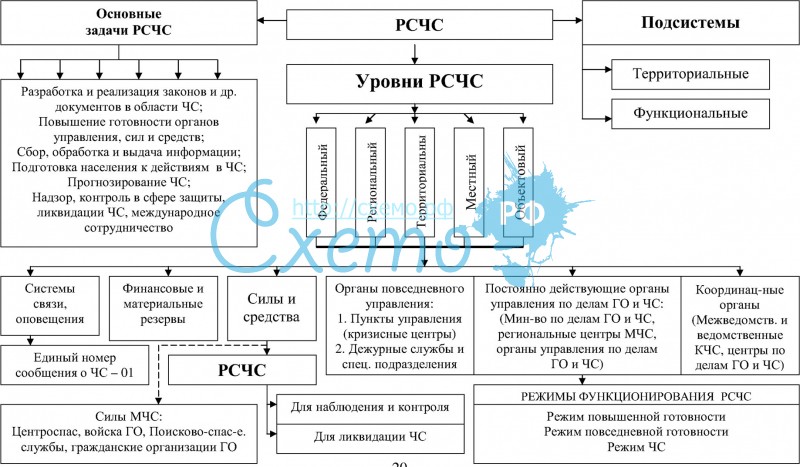 Сообщить учащимся о том, что на каждом уровне РСЧС создаются координационные органы, постоянно действующие органы управления, органы повседневного управления.В заключение урока подчеркнуть, что ликвидация чрезвычайных ситуаций осуществляется силами и средствами той территориальной либо функциональной подсистемы, на территориях или объектах которой они возникли. Если масштабы чрезвычайной ситуации таковы, что территориальная или ведомственная комиссия по чрезвычайным ситуациям не может самостоятельно справиться с ее локализацией и ликвидацией, она обращается за помощью к вышестоящей комиссии.3.Познакомить учащихся с силами и средствами РСЧС, которые создаются в различных органах исполнительной власти и предназначены для предупреждения и ликвидации чрезвычайных ситуаций.Основу сил постоянной готовности составляют аварийно-спасательные службы, аварийно-спасательные формирования, иные службы и формирования, оснащенные специальной техникой, оборудованием, снаряжением, инструментом, материалами с учетом обеспечения проведения аварийно-спасательных и других неотложных работ в зоне чрезвычайной ситуации в течение не менее 3 суток.Запомните!Общеобразовательные учреждения являются объектом функциональной подсистемы РСЧС, создаваемой Министерством образования и науки РФ, для решения задач по защите жизни и здоровья учащихся и персонала в чрезвычайных ситуациях природного и техногенного характера.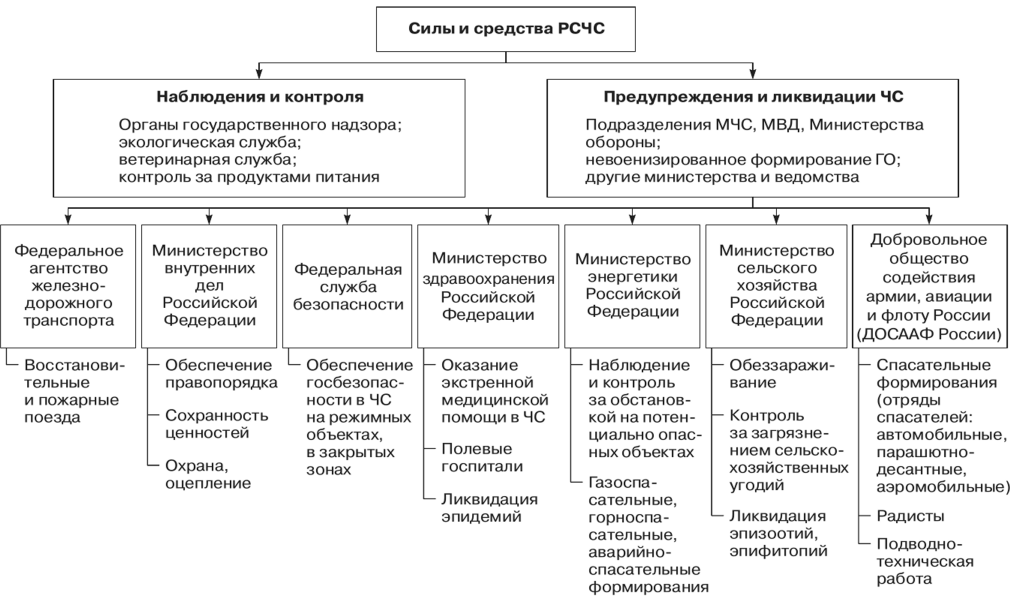 3.Заключительная часть урока Осваивается новое содержание. Контроль и оценка достижений проводятся с помощью блока вопросов и заданий. Когда и с какой целью была создана Единая государственная система предупреждения и ликвидации чрезвычайных ситуаций (РСЧС)?(В нашей стране в апреле 1992 г. Постановлением Правительства РФ была создана Российская система предупреждения и действий в чрезвычайных ситуациях, которая в 1995 г. была преобразована в Единую государственную систему предупреждения и ликвидации чрезвычайных ситуаций (РСЧС)Единая государственная система предупреждения и ликвидации чрезвычайных ситуаций (РСЧС) создана с целью реализации государственной политики по защите населения и территорий от чрезвычайных ситуаций природного и техногенного характера, а также с целью объединения органов государственного управления всех уровней, подчиненных им сил и средств для предупреждения ЧС.)Какие основные задачи по защите населения страны от чрезвычайных ситуаций природного и техногенного характера решает РСЧС?3. С какой целью созданы функциональные и территориальные подсистемы РСЧС? (Территориальные подсистемы РСЧС создаются в субъектах РФ для предупреждения и ликвидации чрезвычайных ситуаций в пределах их территорий и состоят из звеньев, соответствующих административному территориальному делению этих территорий.)4. Какими силами и средствами располагает РСЧС для защиты населения страны от чрезвычайных ситуаций природного и техногенного характера?(Силы и средства наблюдения и контроля
Силы и средства ликвидации чрезвычайных ситуации. Основу сил РСЧС составляют аварийно-спасательные службы, аварийно-спасательные формирования, иные службы и формирования, оснащенные специальной техникой, оборудованием, снаряжением, инструментом, материалами с учетом обеспечения проведения аварийно-спасательных и других неотложных работ в зоне чрезвычайной ситуации в течение не менее 3 суток.К тому же на каждом уровне РСЧС создаются координационные органы, постоянно действующие органы управления, органы повседневного управления, резервы финансовых и материальных ресурсов, системы связи, оповещения и информационного обеспечения).5.  Какое ведомство отвечает за организацию защиты учащихся и персонала общеобразовательных учреждений от чрезвычайных ситуаций? (Общеобразовательные учреждения являются объектом функциональной подсистемы РСЧС, создаваемой Министерством образования и науки РФ, для решения задач по защите жизни и здоровья учащихся и персонала в чрезвычайных ситуациях природного и техногенного характера.)Домашнее задание -Подготовить сообщение на тему «Реализация общих обязанностей граждан Российской Федерации по защите от чрезвычайных ситуаций.(Статья 19. Обязанности граждан Российской Федерации в области защиты населения и территорий от чрезвычайных ситуацийГраждане Российской Федерации обязаны:соблюдать законы и иные нормативные правовые акты Российской Федерации, законы и иные нормативные правовые акты субъектов Российской Федерации в области защиты населения и территорий от чрезвычайных ситуаций;соблюдать меры безопасности в быту и повседневной трудовой деятельности, не допускать нарушений производственной и технологической дисциплины, требований экологической безопасности, которые могут привести к возникновению чрезвычайных ситуаций;)На каждом уроне единой системы создаются координационные органы, постоянно действующие органы управления, органы повседневного управления, силы и средства, резерв финансовых и материальных ресурсов, системы связи, оповещения и информационного обеспечения.)(В Республике Алтай в ночь на 9 октября2019 произошло землетрясение. Магнитуда подземного толчка была 4,2, сообщил Алтае-Саянский филиал Единой Геофизической службы РАН.Эпицентр находился в Онгудайском районе. Интенсивность колебаний составила 5,2 балла по шкале MSK-64.(12 бальная шкала интенсивности)Как напоминает altapress.ru, утром 13 сентября на Алтае произошло землетрясение магнитудой 5,3. Жители рассказывали, что в их квартирах качалась мебель, у кого-то появились трещины в стенах и на кафеле.Подземные толчки также ощутили жители Алтайского края, Новосибирской области и Кузбасса. В течение нескольких дней после этого специалисты фиксировали афтершоки.Ранее эксперты установили, что источником землетрясения может стать геологический разлом Тан-Лу, который идет от Китая в сторону Сахалинской области через территорию ЕАО.)24 мая 2013 года в Охотском море произошло землетрясение, магнитуда которого в эпицентре составила 8,2 балла. Эпицентр находился в 120 километрах от берега на глубине 600 километров. Его ощущали в Красноярске, Благовещенске, по всей территории Дальнего Востока и Сибири и даже в Москве. Сообщалось, что на всем охотоморском побережье острова Сахалин и Курильских островах объявлена угроза цунами. Позже было сообщено, что угрозы цунами нет.Материал подготовлен на основе информации РИА Новости и открытых источниковВзрыв на ЧАЭС 1986,катастрофа в Арзамасе 1988, АПЛ КурскПамятка вызова экстренных служб Помните! Вызов экстренных служб бесплатен. Памятка вызова экстренных служб Помните! Вызов экстренных служб бесплатен. Службы городской экстренной помощи Службы городской экстренной помощи (вызов с городского телефона): (вызов с городского телефона): 01 - Пожарная охрана и спасатели- Полиция - Скорая помощь - Аварийная служба газовой сетиСлужбы экстренной помощи  Службы экстренной помощи  (вызов с мобильного (сотового) телефона): (вызов с мобильного (сотового) телефона): Если Ваш мобильный аппарат не поддерживает набор номеров, состоящих из двух цифр, при звонках в экстренные службы после номера службы необходимо набирать знак * Если Ваш мобильный аппарат не поддерживает набор номеров, состоящих из двух цифр, при звонках в экстренные службы после номера службы необходимо набирать знак * 01* — Вызов пожарной охраны и спасателей 02* — Вызов полиции 01* — Вызов пожарной охраны и спасателей 02* — Вызов полиции 03* — Вызов скорой помощи 04* — Вызов аварийной службы газа 03* — Вызов скорой помощи 04* — Вызов аварийной службы газа Расширенный список телефонов для вызова экстренных служб с МТС, МЕГАФОН, БИЛАЙН, и других операторов сотовой связи.  Телефоны вызова этих служб действительны для всех регионов РФ. Расширенный список телефонов для вызова экстренных служб с МТС, МЕГАФОН, БИЛАЙН, и других операторов сотовой связи.  Телефоны вызова этих служб действительны для всех регионов РФ. Вызов экстренных служб с мобильных телефонов МТС Вызов экстренных служб с мобильных телефонов МТС 010 — Вызов пожарной охраны и спасателей 020 — Вызов полиции 030 — Вызов скорой помощи 040 — Вызов аварийной службы газа 010 — Вызов пожарной охраны и спасателей 020 — Вызов полиции 030 — Вызов скорой помощи 040 — Вызов аварийной службы газа Вызов экстренных служб с телефонов МЕГАФОН Вызов экстренных служб с телефонов МЕГАФОН 010 — Вызов пожарной охраны и спасателей 020 — Вызов полиции 030 — Вызов скорой помощи 040 — Вызов аварийной газовой службы 010 — Вызов пожарной охраны и спасателей 020 — Вызов полиции 030 — Вызов скорой помощи 040 — Вызов аварийной газовой службы Вызов экстренных служб с сотовых телефонов Билайн Вызов экстренных служб с сотовых телефонов Билайн 001 — Вызов пожарной и спасателей  002 — Вызов полиции 003 — Вызов скорой медицинской помощи 004 — Вызов аварийной газовой службы 001 — Вызов пожарной и спасателей  002 — Вызов полиции 003 — Вызов скорой медицинской помощи 004 — Вызов аварийной газовой службы Вызов экстренных служб с мобильных телефонов TELE2 Вызов экстренных служб с мобильных телефонов TELE2 010 — Вызов пожарной охраны и спасателей 020 — Вызов полиции 030 — Вызов скорой помощи 040 — Вызов аварийной газовой службы 010 — Вызов пожарной охраны и спасателей 020 — Вызов полиции 030 — Вызов скорой помощи 040 — Вызов аварийной газовой службы Вызов экстренных служб через номер 112 Вызов экстренных служб через номер 112 Для экстренного вызова специальных служб также работает номер 112. На русском и английском языках. Вызов с номера экстренного вызова 112 возможен: при отсутствии денежных средств на вашем счету, при заблокированной SIM-карте, при отсутствии SIM-карты телефона, Единый номер вызова экстренной помощи 112 должен использоваться только в случае возникновения чрезвычайной ситуации связанной с угрозой жизни человека. Ни в коем случае не набирайте номер 112 ради игры или шутки – тем самым вы отвлекаете людей, которые в данный момент должны прийти на помощь тому, кто в этом по настоящему нуждается! Для экстренного вызова специальных служб также работает номер 112. На русском и английском языках. Вызов с номера экстренного вызова 112 возможен: при отсутствии денежных средств на вашем счету, при заблокированной SIM-карте, при отсутствии SIM-карты телефона, Единый номер вызова экстренной помощи 112 должен использоваться только в случае возникновения чрезвычайной ситуации связанной с угрозой жизни человека. Ни в коем случае не набирайте номер 112 ради игры или шутки – тем самым вы отвлекаете людей, которые в данный момент должны прийти на помощь тому, кто в этом по настоящему нуждается! 